
2019 Editorial Highlights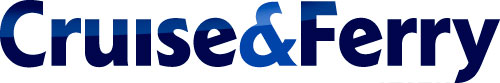 PLUS: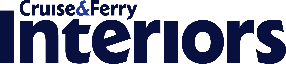 Regular contributions from our cross-industry partner Associations: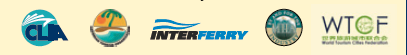 SectionsRegularsFeaturesFeaturesSectionsRegularsFebruary 2019August 2019UpfrontKeynote interviewCover storyMarketwatchKeynote: Arnold Donald, president & CEO, Carnival Corporation.Keynote: Richard Fain, chairman & CEO, Royal Caribbean Cruises Ltd.Cruise BusinessBoardroom interviewsFinance & regulatorySales  & marketingAssociation reportsRoundtable: CEOs share insights about their brand vision and highlight shorter-term priorities.Roundtable: CEOs discuss the initiatives that they’re championing towards more sustainable operations.Ferry BusinessBoardroom interviewsFinance & regulatorySales  & marketingAssociation reportsRoundtable: CEOs discuss business imperatives in ‘19.In association with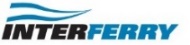 Roundtable: CEOs consider the state of the industry.In association withBuilding & RefurbishmentCruise ship ordersSignificant ferry ordersRefurbishment updateEngine & propulsionArchitectural insightsYard focusBelow deck: product and service suppliers share news about their latest releases and articulate the expected performance improvement metrics.Ship of the Year 2019: Our print and online readers decide which newbuild is worthy of the title! This story considers the merits of the nominees.Marine OperationsSafety & securityEfficient operationsCommunicationsEnvironmentalOn the bridge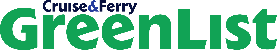 We review the latest products to make it on to our coveted Green List.Safety at sea: our annual review of the latest news and developments that are contributing to continuous safety improvement.Onboard ExperienceInterior & deck designGalley & restaurantEntertainment & systemsFood & beverageRetailing & concessionsPerfecting the Dining Experience: VPs of Hotel Operations consider front and back of house opportunities to enhance the dining experience.Interior Influencers: We review the individuals and companies that are recognised globally for their leadership in passenger ship interiors.Ports & DestinationsNorthern EuropeMediterraneanAfrica & Indian OceanCanada & AlaskaN America & CaribbeanCentral & S America Asia PacificMemorable destinations: ports, cruise networks and tourist boards take a moment to indulge in what makes their destinations special and unique, with top tips for cruise tourists.Precious cargo: Ports and port operations executives collaborate to discern the imperatives for efficiently protecting passengers while also giving them the freedom they expect.